EXPERT1/Entreprise :2/Participants :3/Je souhaite rencontrer :Objet de la consultation :………………………………………………………………………………………………………………………………………………………………………………………………………………………………………………………………………………………..……………………………………………………………………………………………………………………………………………A retourner à la Chambre de Commerce et d’Industrie du Centrepar E-mail : ccic.dappui@orange.tn   ou par  Fax : 73.224.227 avant le 15 décembre 2019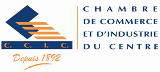 FICHE RENDEZ-VOUS EXPERTDirection Appui aux PME(S)CONSEILLER EN EXPORTATIONJeudi 19 décembre 2019Raison sociale : …………………………………………………………………………………………………………………..Adresse : …………………………………………………………………………………………………………………………….Tél : ………………………………….  Fax : ……………………………….. E-mail : ………………………………………….Activité : ……………………………………………………………………………………………………………………………..Nom du Responsable : ……………………………………………………………………………………………………….Nom et PrénomFonctionGSME-mail1-…………………………………….………….…………………………….……………….………………2-……………………………………………………………………………….……………….………………Frais de participation(1 heure de consultation)Durée de la Consultation(durée de 1 heure jusqu’à 4 heures)Conseiller à l’Export120 DT…………………………………………